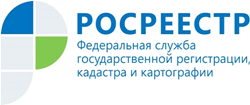 Управление Росреестра по Республике АдыгеяГрафик «горячих линий» Управления Росреестра Адыгеи на июльВ рамках своей деятельности Управление Росреестра по Республике Адыгея оказывает гражданам и юридическим лицам правовую помощь по вопросам, входящим в его компетенцию. В этих целях для жителей республики в 2021 году проводятся «горячие линии».В июле телефонные консультации гражданам будут оказывать специалисты Управления по средам с 9.00 до 12.00:7 июля  - отдел государственной службы и кадров по защите государственной тайны и мобилизационной подготовки, телефоны (8772) 56-01-07, (8772) 52-91-15;14 июля - отдел по контролю (надзору) в сфере саморегулируемых организаций, правового обеспечения, телефоны (8772) 56-02-52, (8772) 56-02-51;21 июля - отдел ведения ЕГРН, повышения качества данных ЕГРН, телефоны(8772) 52-14-24, (8772) 57-18-87;28 июля - отдел государственного земельного надзора, телефон (8772) 55-85-37;21 июля - Тахтамукайский отдел, телефоны (87771) 41-3-89, (87771) 41-3-96;28 июля Межмуниципальный отдел по Красногвардейскому и Гиагинскому районам, телефон (87779) 9-16-33Материал подготовлен Управлением Росреестра по Республике Адыгея-------------------------------------Контакты для СМИ:Пресс-служба Управления Росреестра по Республике Адыгея (8772)56-02-4801_upr@rosreestr.ruwww.rosreestr.gov.ru385000, Майкоп, ул. Краснооктябрьская, д. 44